General Member’s Meeting 2019/2020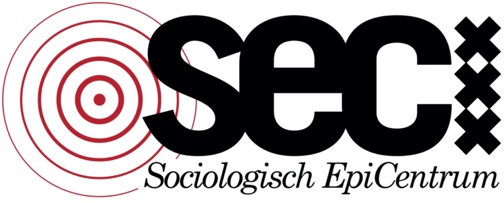 Date: 12/09/2019Location: REC CSecretary: Ilaria Monese & Nina Hoijer OpeningNordine opens the meeting: “welcome everybody to the general members’ meeting. I will be the chair until I will be discharged. Are there any questions?”No. Annual Reports 2018-2019 and financial statements Nordine, chair 2018-19Last year I had three core points:Internationalization: All the events where inclusive. All the posts were in English. As a board, we were trying to speak in English most of the times. But we were told that we spoke Dutch too many times. I hope for the next board to do better. We translated the manuals in English for Ilaria - as international board member she needed it – but we didn’t have a budget to translate all of them. This is something the next board should look out for next year. Communication: we focused on the possible struggles and problems with the faculty. We wanted to cooperate with as many associations as possible: we organized events with Pegasus, Machiavelli, Comenius and Kwakiutl. Other tasks: I coordinated the study trip which went fine but I booked the tickets too late and I should have done it better. I also coordinated the committee for the small trip to Berlin and there was also a little problem with the bus there but other than that it went well.Last but not least, I took part of the FMG annual congress. There was some miscommunication between the treasurer and the committee. Nina, secretary 2018-19Hello everybody. Last year I fulfilled the task of secretary. I also took part of LOS and the board of Kas and BHW. My tasks: Keeping minutes: writing down what was said during the meetings. Updated the website: didn’t change much about it. I wanted to make sure the members could sign up for events directly on the website which was hard at first due to communication problems with the website host. But now it is finally an option!Making the newsletter: monthly newsletters using Mailchimp, tried to make it more colorful. It contained two books advertised for Athenaeum Boekhandel.Taking care of the social media: mainly Facebook for sharing events. We used a promotion scheme so every event was well promoted. Designs with Canva.To conclude I really enjoyed it and I will miss the board days. I hope and I’m sure the new board will be amazing. Good luck and I’m sure Ilaria will rock at my successor. Michael, coordinator of committees 2018-19I was the coordinator of committees and I was responsible of the social events committees, borrel and academic events committee. We organized the American Slumber Party, the December dinner, Prom night, the performance night and the end festival. Most of the events were organized with other associations and they were sold out. We didn’t plan the prom at the beginning of the year but Machiavelli and Pegasus came to us and we decided to join. It was fun. The performance night was in collaboration with Kwak. Communication with them didn’t work that well but the event was good and enjoyable.I also coordinated the borrel committee. I want to give a shoutout to Dewi and Ilse who helped a lot last year. The collaboration with Kwak didn’t work well but that is every year. We organized a Christmas borrel without Kwak and it was a smaller group of people but it turned out well.The piñata borrel was inspired by two members and it was a fun, and it represented different thing to do than the usual borrel.Finally, I coordinated the academic events committee which had Natalie has chair. As events we organized: Two DOBs (with Kwak)Dec cinemaMaster marketBachelor lectureNot a lot of people came but that it is just how it goes…I was also supposed to coordinate the external activites committee but it ended up being too much work. My advice for the new board is to learn from everything that you do and try to step out from what you know that you can do. From what I saw you are already doing a good job. Birgit, treasurer 2018-19I used to be the treasurer of SEC. Changes implemented:Paying for events: at first the members had to sign up on google form and check the box “I declare that I will have to pay” on the google form and then do it by themselves. Then I would have to contact them because they didn’t transfer the money. Afterwards they could directly pay from the google form. Birgit proceeds to show the budget from last year.We made a lot of profit on the booksales. We did great. I used the profit to do other events out of it. We did a spontaneous prom out of it, the gala. We also used some money for the transfer board weekend. We also made some money from the cookie sale which will go to charity. I also had some money from the career lecture which in the end didn’t work through. Are there any questions so far?No.I also spent more money, as expected, to implement the changes Nina made for the website. Discharge of old board Dewi: Now we will discharge the old board. The members present here have to say whether they are in favor or against. Everyone is in favor so the old board is discharged Policy plans and budget 2019-2020DewiDewi wants to also focus on communication. She wants good communication within her board, so good internal communication. She wants everyone to say what is going well and what is not and can be improved. Dewi is part of the fv-fmg board, in this board she is the secretary and she is also part of the borrel committee. She hopes that by being in there she strikes the relationship.She is also in the LOS and KAS board. Dewi also wants to focus on internationalization, she wants to attract more international members and inspire them. She wants to change the fact that members didn’t come because they thought it was “too Dutch”.IlariaIlaria wants to focus on involving more international students than last year.This year Ilaria wants to focus more on Instagram cause more people use that, she wants to post picture as well. She wants to use Facebook mainly for promoting events.For the other associations, Ilaria struggles with integrating with associations which are Dutch.Ilaria is a buddy and heard that there are a lot of international students and she wants to make sure that these students keep on feeling welcome as well.She is thinking on doing something with traditional food, she wants to create an event in which everyone can represent their nationality.Last year the study trip went well and was a success. Ilaria wants to send out newsletters each month just like last year, she wants to make it less academic.CharlotteShe focuses on the social part of SEC, she is the coordinator of the promotion committee, the party committee and the external activities committee. She wants the committees to be well organized. She wants the chairs to know what to do and how to do it and Charlotte can guide them with that especially in the beginning.Charlotte wants the promotion committee to focus on making posters and videos, so that its well communicated and that its more efficient. Like not 4 people have to focus on one post. The communication with the committees and Kwak needs to be good cause we organize a lot with them. Charlotte hopes that the communication with Kwak goes better this year than it did last year.IlseBirgit already mentioned Conscribo. Last year the KasCo wasn’t able to really check it so this is changed. Ilse wants to keep track of each event.This year we made a 0 budget. We don’t want to spend all the budgets because we have to do so but we want to keep that money in case we need it.Because the booksales are declining we need to also start with acquisition. This year we don’t expect to make a lot of money from it but we just want to make a start.The communication with Kwak is not optimal as mentioned, but Ilse wants to make sure everything is clear and that they are on the same pace. Regarding the academic activities committee we want to change the events so that more people attend it hopefully.BudgetGreen is everything we organized with Kwak. You can see the activity, the expenses, income, subsidy request and the profit/loss of that event. Since the booksales are declining it will be more difficult than last year.Kwak is this year financially still the same, they don’t have as much money as SEC does. Kwak will be international in 2021, but it’s not sure yet. Maybe when they become international they will become bigger. Everyone is in favor so the new board is installed. KasCoEveryone agrees with the old KasCo resigning The new KasCo explains who they are: Birgit; Gijs and Titus Everyone is in favor of installing the new KasCo. ClosingDewi closes the meeting. 
